On Thursday December 14, 2017 officers from the Smyrna and Clayton Police Departments will be having our annual“Shop with a Cop” event. This program provides the oppurtunity for underprivileged children in our area to have dinner with officers, and then accompany officers to the Middletown Wal-Mart to purchase gifts that they may not have normally received to celebrate the holiday season.“Shop with a Cop” hopes to break down the barriers between the community and the police with the intent of developing a better and more trusting relationship with our youth and establishing a better understanding with children at a younger age. On the day of the event, officers will give a child an unforgettable shopping experience. The event begins with a meet and greet dinner, where the officer and children share a meal while getting to know each other. Then officers will provide transportation in a marked police car to the Middletown Wal-Mart. At the store, the police officers help the children shop for themselves and their family. Each child will be provided a set amount of funds which he/she can purchase items for themselves and then will be required to also buy a gift for a brother, sister, parent/guardian, or friend in order to “pay it forward”. In addition to a wanted gift officers will encourage the children to buy an item of neccesisty such as a clothing, jackets, hats, and gloves. The Smyrna and Clayton Police Departments need your assistance to meet our fundraising goal of $2,000. To donate today you can contact Detective Jessica Weller of the Smyrna Police Department at 302-653-9217 or Jessica.Weller@cj.state.de.us or Sgt. Harvey Scott of the Clayton Police Department at 302-653-8186 or Harvey.W.Scott@cj.state.de.us  for details. Smyrna Police Department				Clayton Police Department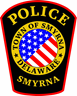 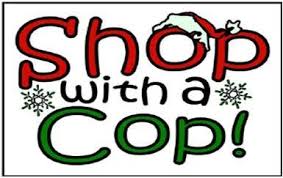 325 W. Glenwood Ave					414 Main StreetSmyrna, De 19977						Clayton, Delaware 19938